Template for CMBEBIH conference – Instructions for AuthorsA.B. Firstauthor1, C. Coauthor2 and D.E. Othercoauthor11 Institution/Department, Affiliation, City, Country2Institution/Department, Affiliation, City, CountryAbstract— These instructions give you guidelines for preparing papers for CMBEBIH conference. Use this document as a template if you are using Microsoft Word. Otherwise, use this document as an instruction set.  Do not cite references in the abstract. Only papers prepared according to these instructions will be published in the Proceeding. Provide an abstract of your paper no longer than 350 words.Keywords— Enter up to five keywords and separate them by commas.INTRODUCTION These are the instructions for preparing papers for the CMBEBIH Proceeding. Papers should be written and presented in English or in one of the three official languages of Bosnia and Herzegovina. Please, do not forget to prove the spelling with your spell checker. Read the instructions in this sample paper carefully before typing.The papers should be submitted in their final form. The publisher will perform no further adjustments. In the Proceeding the papers will be reproduced directly from the files submitted by the authors. The authors must send their paper in MS Word and Pdf format on email: dmbiubih@gmail.com. Deadline for submissions of full papers and all important dates are posted on the conference home page: http://cmbebih2015.dmbiubih.org.The authors are requested to submit only those papers whose contents have not been notified, published or in any other way presented at any time prior to the conference.The papers should contain original scientific, expert or applied results of the authors themselves. The results included should in no way violate the rights of other authors or organizations.Although all papers will be reviewed, the authors themselves are responsible for the publishing rights, originality and quality of their papers.The papers will be accepted for reviewing if they are: (a) received on time, and, (b) strictly prepared in accordance with the instructions for authors. The instructions are the same for paper submission for the review process, and for final versions. The authors' papers sent for CMBEBIH will be subject to reviewing. The anonymous reviewers are appointed by the Scientific Committee. After reviewing the authors will be informed whether their papers are accepted or rejected. The accepted papers will be presented in sessions. Only papers with a favorable review of the reviewers will be accepted, presented during the conference and published in the Proceeding.Detailed instructions for preparing the papers are listed in chapter II. Writing the paper. Writing the paperDescriptive rulesPaper Size: Select the custom size of paper, i.e. 21 x 27.9 cm in Page Setup in your Word Processor. Only this paper size can be accepted.Length: The maximum document size is: for regular papers: max six pages,  short papers (work in progress): max two pages, student forum submissions: two pages, and  extended abstracts one page. Posters and demos will not be published in the Proceeding. Margins: The page layout should be "mirror margins". Leave 2.5 cm margin at the top, 4 cm at the bottom, 1.9 cm on the inside and 1.4 cm at the outside side of the page.Page Layout: Type the paper in two columns 85,5 mm wide with a space of 6 mm between the columns. Each column should be left and right justified.Fonts: Use Roman typeface (e.g. Times, Times New Roman) and single line spacing throughout the paper. Title: The title should be no longer than two lines. Avoid unusual abbreviations. Center the title (14 point bold). Authors’ names and affiliations (Institution/Department, City, Country) shall span the entire page. Leave one blank line (8 point) after the title, one blank line (10 point) after the authors’ names and affiliations. Leave one blank line (20 point) between author’s info and the beginning of the paper.Abstract: Provide an abstract of the paper (9 point bold) no longer than 350 words. Style: Use separate sections for introduction, materials and methods, results, discussion, conclusions, appendix, acknowledgments (when appropriate), and references. Headings: Enumerate Chapter Headings by Roman numbers (I., II., etc.). For Chapter Headings use ALLCAPS. First letter of Chapter Heading is font size 12, regular and other letters are font 8 regular style. Leave one blank line (20 point) before and one blank line (10 point) after each Chapter Heading. Subchapter Headings are font 10, italic. Enumerate Subchapter Headings by capital letters (A., B., etc.). Leave one blank line (15 point) before and one blank line (7,5 point) after each Subchapter Heading.Body Text: Use Roman typeface (10 point regular) throughout. Only if you want to emphasize special parts of the text use Italics. Start a new paragraph by indenting it from the left margin by 4 mm (and not by inserting a blank line). Font sizes and styles to be used in the paper are summarized in Table 1.Tables: Insert tables where appropriate (as close as possible to where they are mentioned in the text). Prefer positioning them at the top or at the bottom of the column. If necessary, span them over both columns. Enumerate them consecutively using Arabic numbers and provide a caption for each table (e.g. Table 1, Table 2,..). Use font 10 regular for Table caption, 1st letter, and font 8 regular for the rest of table caption and table legend. Place table captions and table legend above the table. Leave one blank line before (15 point) and one after (5 point) the captions. Please keep in mind the distinction between tables and figures: tables only contain alphanumerical characters and no graphical elements. Table 1 Font sizes and stylesFigures: Insert figures where appropriate (as close as possible to where they are mentioned in the text). Prefer positioning them at the top or at the bottom of the column. If necessary, span them over both columns. Enumerate them consecutively using Arabic numbers and provide a caption for each figure (e.g. Fig. 1, Fig. 2,..). Use font 10 regular for Figure caption, 1st letter, and font 8 regular for the rest of figure caption and figure legend. Place figure legend beneath figures. Leave one blank line before (5 point) and one after (15 point) the captions. Please keep in mind the distinction between tables and figures: tables only contain alphanumerical characters and no graphical elements. Do not use characters smaller than 8 points within figures. Figures are going to be reproduced in color in the electronic versions of the Proceedings, but when choosing graph colors, keep in mind that they might be printed in black and white color. Figure 1 is intended to illustrate the positioning of a figure and shows the logo of the DMBIUBIH.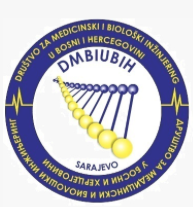 Fig. 1 DMBIUBIH logoEquations: For inserting equations, use the Equation Editor. Equations are centered within columns. They may have a reference Arabic number placed on the right. The reference number should be enclosed in parentheses. For example          	      			(1)Be sure that the symbols in your equation have been defined before the equation appears or immediately following. Itemizing: In case you need to itemize parts of your text, use either bullets or numbers, as shown below:First itemSecond itemNumbered first itemNumbered second itemAbbreviations and Acronyms: Define abbreviations and acronyms the first time they are used in the text, even after they have already been defined in the abstract.References: Use Arabic numbers in square brackets to number references in such order as they appear in the text. List them in numerical order as presented under the heading ‘REFERENCES’ at the end of this Instructions.CONCLUSIONS Send your papers only in electronic form (MS Word and Pdf format). Papers must be sent before the deadline. After a paper is accepted for presentation, the authors must complete a registration form and pay the appropriate fees before the paper can be published in the Proceeding. Please pay attention to the registration deadline.An accepted paper should be obligatory presented in author’s sections by its author or the co-author; otherwise, it cannot be referenced as the paper published at the CMBEBIH conference. By submitting the paper, the authors are accepting all the rules listed in the invitation.Appendix	Appendixes, if needed, appear before the acknowledgment without numbering.acKNOWLEDGMENTFormat the Acknowledgment and References headlines without numbering.refERENCES The list of References should only include papers that are cited in the text and that have been published or accepted for publication. Citations in the text should be identified by numbers in square brackets and the list of references at the end of the paper should be numbered according to the order of appearance in the text. Examples of citations for books [1], Journal articles [2], Proceedings papers [3], the Digital Object Identifier (DOI) of the cited literature (which should be added at the end of the reference in question if available) [4], and electronic publications [5].Cited papers that have been accepted for publication should be included in the list of references with the name of the journal and marked as ‘‘in press’’. The author is responsible for the accuracy of the references. John Enderle, Joseph Bronzino, Introduction to Biomedical Engineering,  Academic Press; 3 edition, 2011.N. M. Grzywacz, Complex Biomedical Systems: From Basic Science to Translation, Pulse, IEEE Volume: 3, Issue: 4, 2012 , pp 22-26.A. Šećerbegović, A. Mujčić, N. Suljanović, M. Nurkić, J. Tasič: "The research mHealth platform for ECG monitoring", 11th International Conference on Telecommunications CONTEL 2011, June 15–17, 2011, Graz, Austria, pp. 103-108  C. Alvarez, D. Smith-Norris, A. Agarwal, Biomedical diagnostic system for device coding. Systems Conference (SysCon), 2013, DOI: 10.1109/SysCon.2013.6549872.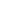 CMBEBIH at http://cmbebih2015.dmbiubih.orgThe given, middle and family names of corresponding author, as well as her (his) affiliation, mailing address, phone number, and e-mail are placedA.B. Firstauthor is with the Faculty of Electrical Engineering, University of Tuzla, Franjevačka 2, 75 000 Tuzla, BiH (phone: 387-35-259-600; e-mail: office@untz.ba).ItemFont SizeFont StyleTitle14BoldAuthor12RegularAuthors’ info9RegularAbstract9BoldKeywords9BoldBody text10RegularChapter heading, 1st letter12RegularChapter heading, other letters8RegularSubchapter heading 10ItalicTable caption, 1st letter10RegularTable legend8RegularColumn titles8RegularTable data8RegularFigure caption, 1st letter10RegularFigure legend8RegularAcknowledgment 8RegularReferences8RegularAuthor’s address8Regular